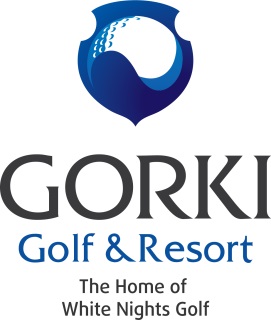 GORKI Invitational 2018GORKI Invitational 2018Дата22.09.2018Организатор турнираGORKI Golf & ResortТурнирный комитетГлавный судья – Тимур Ачельдиев                                                             Секретарь турнира – Георгий Швецов                                                                                Регистрация игроковЧерез личный кабинет на интернет сайте www.gorkigolf.ru, по почте: reception@gorkigolf.ru или по тел.: +7 812 318 09 90.Заявки принимаются командой по 2 человека, также индивидуально.Открытие регистрации10.09.2018 в 09:00Закрытие регистрации21.09.2018 в 18:00Ограничение участияЧлены клуба и ГостиОграничение HCPМаксимальное значение игрового НСР 36Использование кедди Кедди допущеныПравилаПравила R&A, местные правилаСтоимость участияЧлены клуба Platinum - бесплатно- 3 000 руб. для Членов Клуба; - 6 000 руб. для гостей, участвующих в турнире; - - 2500 руб. для юниоров ЧК;-  5000 руб. для юниоров, не являющихся ЧК; - 2000 руб. для гостей, не участвующих в турнире.Стоимость участия включает- игра на 18 лунках- завтрак - перекус после 9 лунки- ужин-награждениеДресс код вечерней программыSmart casualФормат турнираПарный Scramble на счет ударов с учетом суммы 50%  HCP командыИгровые ти Мужчины: желтые Женщины: красныеОпределение победителяПорядок призовых мест определяется понаименьшему кол-ву ударов. В случае равенства результатов, более высокое место занимает команда с наименьшем командным HCP.Дополнительная номинацияLadies longest drive – Hole 6Ladies closest to the pin – Hole 8Mens longest drive – Hole 9Mens closest to the pin – Hole 15Формат стартаShotgunФормирование флайтовтурнирный комитетРегистрация участников9:00Старт Tee time11:00Время раунда 4ч 30 минМесто сдачи счетных карточекРесепшн г/к ГоркиПодведение итогов22 Сентября в 17:00